هو الله - ای پاک يزدان، اين نهالان جويبار هدايت...حضرت عبدالبهاءاصلی فارسی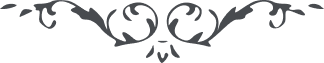 لوح رقم (97) – من آثار حضرت عبدالبهاء – مکاتیب عبد البهاء، جلد3، صفحه 265( 97 )مناجات طلب عون و عنایت بجهة شرکة نونهالان و جمعیت درس اخلاق اطفال در قزوینهواللهای پاک یزدان این نهالان جویبار هدایت را از باران ابر عنایت تر و تازه فرما و بنسیم ریاض احدیت اهتزازی بخش و بحرارت شمس حقیقت جانی تازه عطا نما تا نشو و نما نمایند و روز بروز ترقی کنند و شکفته گردند و پر بار و برگ شوند ای پروردگار جمله را هوشیار کن و قوت و اقتدار بخش و مظاهر تأیید و توقیق فرما که در نهایت برازند‌گی در بین خلق محشور شوند توئی مقتدر و توانا
حیفا ١٢ اکتوبر ١٩١٩
(ع ع)